Be GREAT!  Be GRIFFIN!!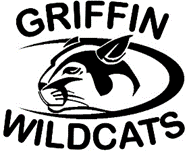 Oportunidad de Tutoría…Darse Cuenta de tus Sueños uno a la Vez!La Escuela de Griffin Middle se complace en anunciar que estaremos ofreciendo oportunidades de tutoría por la Mañana, Tarde y los Sábados para ayudar a los estudiantes durante el año escolar 2017-2018.  Estas oportunidades no tienen costo y los estudiantes recibirán ayuda adicional de la Escuela de Griffin para que mejoren en su desarrollo académico y ayudarlos en la preparación de los exámenes Georgia Milestones.  Tutoría por la Mañana— Todos los días de 7:45 a las 8:45 am, estamos permitiendo que los estudiantes entren al edificio para que trabajen con un tutor en la materia en donde necesiten ayuda adicional. Uno de nuestros maestros esta certificado en Matemáticas, otro certificado en Ciencias y en el Arte del Lenguaje! Podemos ayudar con tareas, entendiendo conceptos difíciles, o incluso adelantarse si así lo desean! Por favor ven y checalo! Empezando HOY!!Tutoría por las Tardes— Martes y Jueves empezando en Agosto 29, de 4:45 a 5:45 pm, los estudiantes van a recibir tutoría certificada en Matemáticas y ELA.  También vamos a supervisar study hall para que los estudiantes puedan trabajar en tareas, proyectos y trabajos de clase. Esperamos con interés trabajar con todos los estudiantes que se beneficien de esta experiencia. Las fechas son las siguientes: Agosto 29, 31Septiembre 5, 7, 12, 14, 19, 21Octubre 3, 5, 10, 24, 26Noviembre 2, 9, 14, 16, 28, 30Diciembre 5, 7, 12, 14Enero 9, 11, 16, 18, 23, 25, 30Febrero 1, 6, 8, 13, 15Marzo 6, 8, 13, 15, 20, 22, 27, 29Se ofrecerá transportación para los estudiantes que participen en la Tutoría de la Tarde. Los camiones llegarán aproximadamente a las 6:00 pm a LaBelle, Norton Park, y Fair Oaks.  Para los estudiantes que sus padres los recojerán en la escuela, por favor tengan presente que los maestros podrán supervisarlos hasta las 5:45pm.  Como esta escrito en el Manual de la Escuela de Griffin, los estudiantes no serán supervisados después de esa hora.     Escuela Sabatina—Ven y unete a un ambiente relajado los Sábados de 8:00 a 12:00 pm para participar en la tutoría del Arte del Lenguaje y Matemáticas, ofreceremos oportunidad para recuperar sus callificaciones y clases de enriquecimiento para aquellos que quieren aumentar sus habilidades de aprendizaje y fortalecer su mente! Tenemos un poco para todos! Nuestro objetivo es abordar las áreas de debilidad proporcionando oportunidades que incluyen instrucción de grupos pequeños y sesiones de trabajo supervisado. La escuela del Sábado se celebrará en las siguientes fechas:  Septiembre 9, 16Octubre 7, 21Noviembre 4, 11Diciembre 2, 16Enero 6, 20Febrero 3, 10Marzo 3, 17Abril 14 (para Matemáticas!! Esperando confirmar la fecha)Su estudiante puede asistir a una o a todas las sesiones. Si bien no es necesario asistir a todas las sesiones, si es recomendado. Se ofrecerá transportación para los estudiantes que participen en las clases Sabatinas. Los tiempos aproximados para recogerlos y entregarlos es la siguiente:  Fair Oaks Elementary 7:35 recogerlos y 12:10 entregarlosLaBelle Elementary 7:35 recogerlos y 12:15 entregarlosNorton Park Elementary 7:40 recogerlos y 12:10 entregarlos Los camiones se llenarán conforme vayan llegando, el cupo máximo es de 60 estudiantes. Por favor asegurese que haya lugar para su hijo antes de dejarlo para que asista a la Escuela Sabatina de Griffin. Si selecciona que camine o traerlo, asegurese que su estudiante llegue antes de las 8:00 am  y recogerlo a las 12:07pm.  Como esta indicado en el Manual , los estudiantes no serán supervisados después de esta hora. Se entregarán y recogerán a los estudiantes en el área designada para carro (car rider) que esta situada en la parte de atrás del edificio, entrar por el corridor de banda y orquestra. Como esto es una extensión del día escolar, la política de comportamiento y el código de vestimenta permanecen vigentes. Si existe algun problema se le contactará para que recoja a su estudiante.Si tiene alguna pregunta, por favor contacte al administrador de grado de su estudiante:6to Grado: Tracy Efaw (tracy.efaw@cobbk12.org) 7mo Grado: Sheleta Young (sheleta.young@cobbk12.org) 8vo Grado: Candace English (candace.english@cobbk12.org) 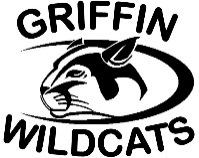 Permiso para la Tutoría después de la EscuelaNombre del Estudiante_____________________Grado: ________Maestro de Salón:________________Nombre del Padre: _______________________________________Teléfono de Casa #: _____________________ Cell #: _____________________Contacto de Emergencia:__________________________Teléfono de emergencia:_________________Mi hijo tiene permiso de caminar a casa:     		_____ Si 	_____NoVoy a recogerlo:  			              	_____ Si 	_____ NoMi hijo tomará el camión:  				_____ Si 	_____ No	Mi hijo tomará el siguiente camión:	        _____ Fair Oaks	_____ Norton Park       _____LaBelleLa firma indica que autorizó a mi hijo que participe en la Tutoría Después de la Escuela.  Yo entiendo que si no recojo a mi hijo a tiempo, mi hijo estará sin supervisión después de las 5:45pm.Firma del padre ______________________________________ Fecha________________________________****************************************************************************************Permiso para la Escuela SabatinaNombre del Estudiante______________________Grado: ________Maestro de Salón:________________Nombre del Padre: _______________________________________Teléfono de Casa #: _____________________ Cell #: _____________________Contacto de Emergencia:__________________________Teléfono de emergencia:_________________Mi hijo tiene permiso de caminar a casa:     		_____ Si 	_____NoVoy a recogerlo:  			              	_____ Si 	_____ NoMi hijo tomará el camión:  				_____ Si 	_____ No	Mi hijo tomará el siguiente camión:	        _____ Fair Oaks	_____ Norton Park       _____LaBelleLa firma indica que autorizó a mi hijo que participe en la Escuela Sabatina.  Yo entiendo que si no recojo a mi hijo a tiempo, mi hijo estará sin supervisión después de las 12:07pm.Firma del padre ______________________________________ Fecha________________________________POR FAVOR DESPRENDA Y REGRESE EL PERMISO AL MAESTRO DEL SALÓN DE SU HIJO